ЧЕРКАСЬКА МІСЬКА РАДА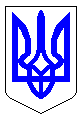 ЧЕРКАСЬКА МІСЬКА РАДАВИКОНАВЧИЙ КОМІТЕТРІШЕННЯВід 28.10.2016 № 1420Про погодження заявищодо можливості розміщення ТСПП «Хотей-Торг» повул. Михайла Грушевського, біля будинку № 95Розглянувши заяву приватного підприємства «Хотей-Торг» відповідно до ст. 31, ст. 40 Закону України «Про місцеве самоврядування в Україні», пункту 4.3 Положення про розміщення тимчасових споруд для провадження підприємницької діяльності у м. Черкаси (зі змінами), затвердженого рішенням Черкаської міської ради від 05.04.2012 № 3-753, виконавчий комітет Черкаської міської радиВИРІШИВ:1. Погодити приватному підприємству «Хотей-Торг» заяву від 30.08.2016 № 30928-ТС1 щодо можливості розміщення двох тимчасових споруд для торгівлі рибною продукцією по вул. Михайла Грушевського, біля будинку № 95.2. Управлінню планування та архітектури департаменту архітектури, містобудування та інспектування надати замовнику лист про відповідність намірів розміщення ТС (додається).3. Контроль за виконанням рішення покласти на директора департаменту архітектури, містобудування та інспектування Савіна А.О.Міський голова 								А.В. БондаренкоДодаток до рішення виконавчого комітетувід ___________    № ________Лист про відповідність намірів розміщення ТС ПП «Хотей-Торг» (заява від 30.08.2016 № 30928-ТС1)Можливість розміщення двох павільйонів для торгівлі рибною продукцією (в тексті – ТС) по вул. Михайла Грушевського, біля будинку № 95, площею до 30 кв. м кожен погоджено.Відповідність намірів дійсна 4 місяці з дати прийняття рішення виконавчого комітету. Відповідно до вимог рішення Черкаської міської ради від 05.04.2012 № 3-753 «Про затвердження схеми розміщення тимчасових споруд та внесення змін до рішень Черкаської міської ради» (зі змінами) протягом 4 місяців Вам необхідно укласти договір пайової участі в утриманні об’єкту благоустрою міста. В разі, якщо місце розміщення ТС частково або повністю потрапляє в межі земельної ділянки, наданої у власність чи користування – надати нотаріально посвідчену згоду власника/користувача земельної ділянки на розміщення ТС. Інформацію щодо правового статусу земельних ділянок можна отримати в головному управлінні Держземагентства у Черкаському районі Черкаській області.Для оформлення паспорту прив’язки ТС необхідно подати до управління планування та архітектури наступні документи (у двох примірниках):1. Схема розміщення ТС, виконана на топографо-геодезичній основі у масштабі 1:500.На схемі має бути зображено:- місце розміщення ТС;- червоні лінії;- лінії регулювання забудови;- місця підключення до інженерних мереж;- умовні позначення;- погодження балансоутримувачів мереж ( ТС розміщено в межах охоронних зон інженерних комунікацій).2. Ескізи фасадів у кольорі М 1:50.3. Схема благоустрою прилеглої території виконана на топографо-геодезичній основі у масштабі 1:500 із зазначенням заходів щодо благоустрою та озеленення території, прилеглої до ТС (розташування квітників, під'їздів, урн, влаштування дорожнього покриття або мощення фігурними елементами мощення тощо) відповідно до Закону України "Про благоустрій населених пунктів України".4. Технічні умови щодо інженерного забезпечення, отримані замовником у балансоутримувача відповідних мереж.Зазначені документи виготовляє суб'єкт господарювання, що має ліцензію на виконання проектних робіт, або архітектор, який має відповідний кваліфікаційний сертифікат.Тимчасова споруда повинна відповідати сучасним архітектурним вимогам, а також розробленому та затвердженому паспорту прив’язки тимчасової споруди.Встановлення тимчасових споруд здійснюється на підставі та відповідно до паспорту прив’язки ТС, відхилення від паспорту прив’язки ТС не допускається.Начальник управління планування та архітектури департаменту архітектури, містобудування та інспектування						        В. В. ЧернухаЧеркаської міської ради 